ClinicalKey Registration Click the link below to go to the Registration/login page for the ClinicalKey Databasehttp://ezproxy.eit.ac.nz/login?url=https://www.clinicalkey.com/student/nursing/registration after you register usehttp://ezproxy.eit.ac.nz/login?url=https://www.clinicalkey.com/student/nursing/login  (Save as a Desktop Shortcut) To Register - Complete the required fields – note the Email and password for future reference. This password is not administered by EIT.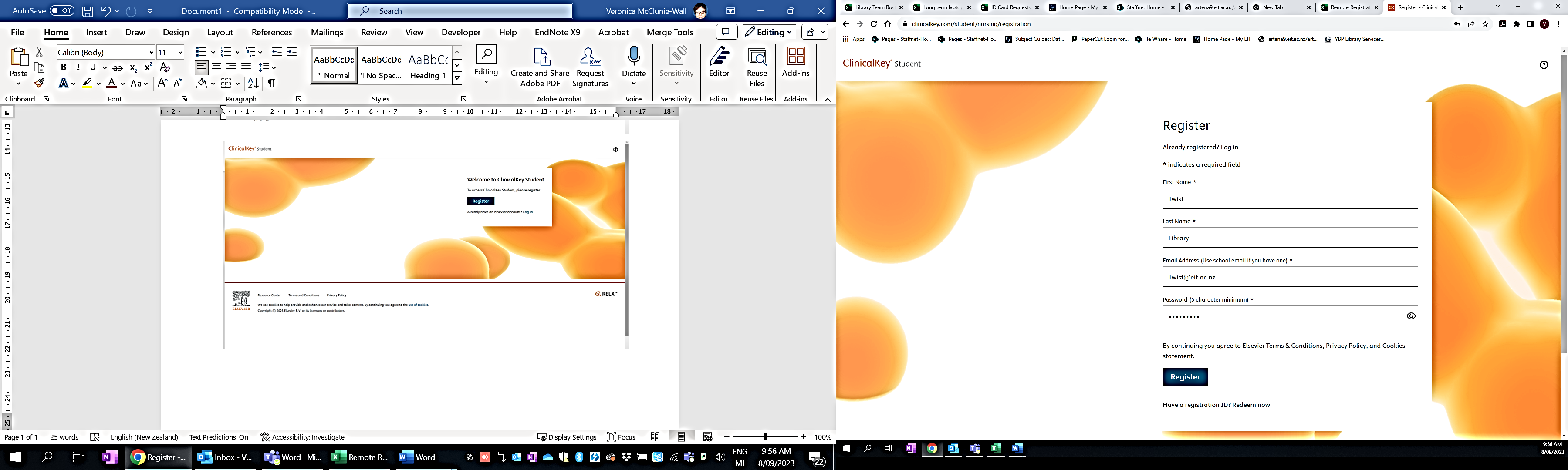 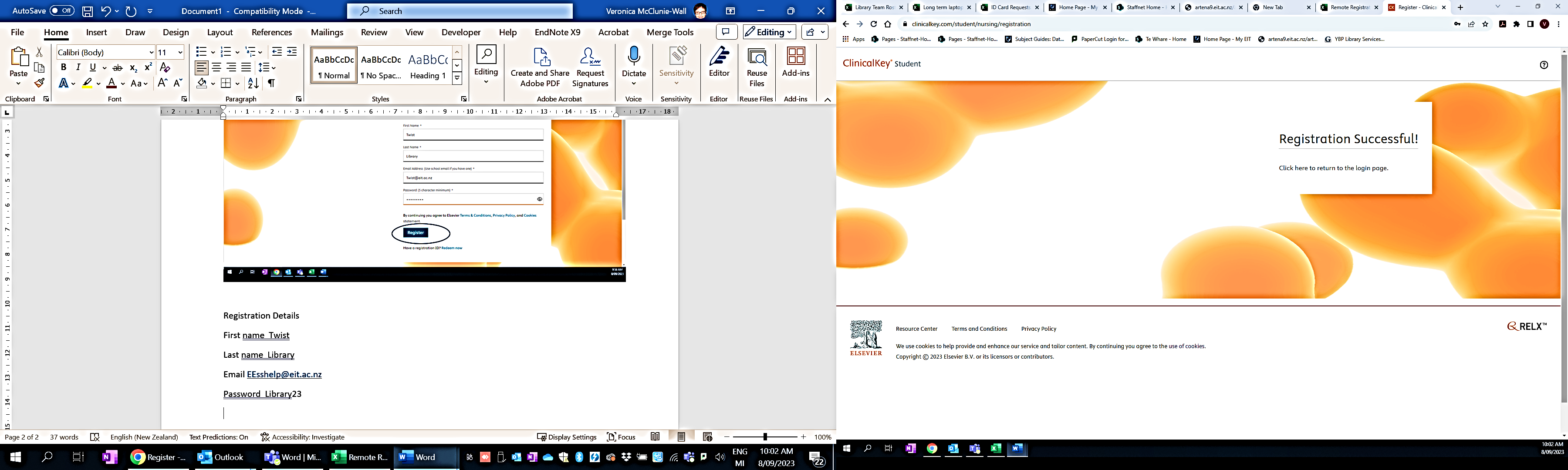 